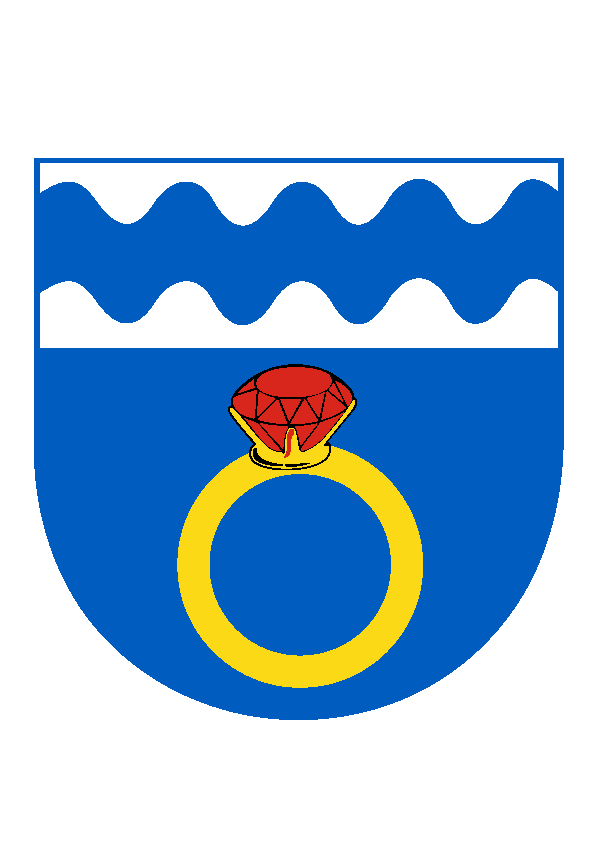 O b e c   O T M A R O VOtmarov 56, 664 57 p. Měnín, okres Brno-venkovtel./fax 547229360, tel. 721229623, e-mail: otmarov.obec@seznam.czIČO: 00488259, bank. spojení KB Brno-venkov 12327641/0100Obec Otmarov zveřejňuje  v souladu s ustanovením §§ 39-41  zákona č. 128/2000 Sb., o obcích (obecní zřízení),  ve znění pozdějších předpisů,ZÁMĚRo pronájmu nebytových prostor v budově č.p. 21Zastupitelstvo obce Otmarov nabízí k pronájmu nebytové prostory v majetku obce Otmarov v budově  č.p. 21 v Otmarově , k. ú. Otmarov. Jedná se o prostory uzpůsobené k prodeji potravin a smíšeného zboží. Obec Otmarov jako výlučný vlastník budovy č.p. 21NABÍZÍ PRONÁJEMNEBYTOVÝCH PROSTORza účelem provozování prodejny potravin a smíšeného zboží, cena pronájmu je 1,- Kč/rok. Pro bližší informace je možno se obrátit na kancelář OÚ Otmarov v době úředních hodin.Zájemci o výše uvedený pronájem se mohou písemně přihlásit na OÚ Otmarov a to nejpozději do 21.9.2020 do 17.00 hod.								……………………………………………………………									  Václav Gregorovič Vyvěšeno dne (i elektronicky): 2.9.2020Sňato dne (i elektronicky):                                                                                                                       